Варианты текста около видео (справа)Надежные инвестиции: быстрая окупаемость без усилий и опыта с вашей стороныНадежные инвестиции: бизнес «под ключ» с быстрой окупаемостью без усилий и опыта с вашей стороныУникальные условия для развития бизнеса с высокой прибыльностьюПринципиально новая технология продажи БЕЗ продавцов, аналогов которой сейчас не существует. Стать предпринимателем и владельцем франчайзинга — просто для любого человека.Откройте собственный прибыльный магазин с известным брендом и огромным количеством покупателей!Ваш готовый бизнес «под ключ» с техническим и маркетинговым сопровождением??? Гарантированный доход и официальная страховка от банкротстваЛЕГКАЯ ФРАНШИЗА ДЛЯ ПРИБЫЛЬНОГО И ПРЕСТИЖНОГО БИЗНЕСА:заставьте свои деньги работать на вас  уже сегодня - станьте эксклюзивным представителем знаменитой датской компании Trollbeads в вашем регионе!Вы думаете, куда вложить свободные денежные средства? Можно отнести в банк, поиграть на курсе валют, вложить в мегаприбыльный сомнительный проект и при этом все время бояться: «А вдруг всё потеряю?!».Мы предлагаем вам стать участником старинного бренда при минимальных затратах, быстром сроке окупаемости и высоком доходе.Вы экономите многомиллионные суммы на аренде больших помещений, зарплате продавцам, покупке оборудования.Открывайте свой партнёрский магазин с франшизой Trollbeads  — и следите с дивана за потоком новых заказов и растущей прибылью в личном кабинете.МЫ СДЕЛАЕМ ВСЁ ЗА ВАС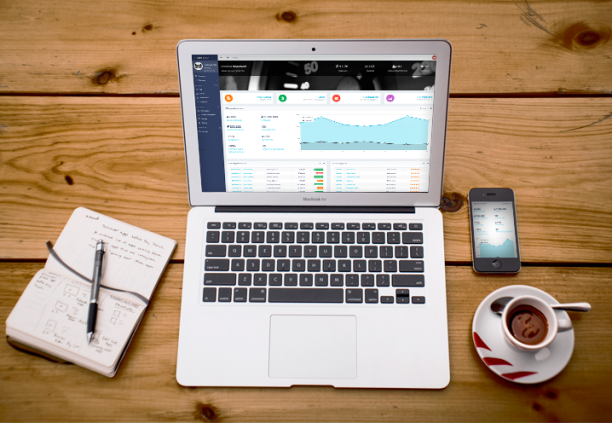 Гениальное решение для желающих иметь свой бизнес при минимальных тратахНаш продукт дает вам возможность попробовать себя в предпринимательстве, даже если у вас не так много средств и нет опыта.С нашей помощью вы сможете достичь высоких доходов и получить свой собственный магазинчик с известным брендом и постоянными покупателями.ГОТОВАЯ НИША БИЗНЕСА               ИЗВЕСТНЫЙ ВОСТРЕБОВАННЫЙ БРЕНД                             ПРОДУМАННАЯ ТЕХНОЛОГИЯ ВЕДЕНИЯ ДЕЛАМнение экспертаИмя и фото какого-нибудь маркетолога с указанием профессии и регалий (можно вашего знакомого, главное – чтоб реальный человек был):«Сегодня в наше непростое время, когда кризис приходит практически в каждый дом, следует очень внимательно и осторожно относиться к инвестированию финансовых средств. И в то же время оставлять деньги «неработающими», просто хранить их где-то под матрасом в банке весьма невыгодно. Я рекомендую франшизу Trollbeads как проверенный способ увеличения капитала. Более тысячи людей по всему миру открыли свой бизнес на основе франшизы Trollbeads и получают хорошую прибыль.Наконец-то такое стало возможным и в России. Настоятельно рекомендую воспользоваться предложением покупки франшизы от Trollbeads – особенно ленивым, слишком занятым и желающим иметь быструю прибыль.Я анализировал франшизы многих компаний по многим критериям: условия, перспективы, быстрота окупаемость, затрачиваемые усилия и время. Компания Trollbeads оказалась в числе самых выгодных и удобных по всем критериям». ОБОРУДОВАНИЕВы получаете качественное современное оборудование от брендаТехника  премиум-класса и новейшие технологииВесь процесс продажи осуществляется при помощи современного инновационного оборудования из Дании и качественной компьютерной техники.Для Вас уже разработан уникальный красивый дизайн от Trollbeads с узнаваемым логотипом, привлекающий покупателей и позволяющий удобно и быстро совершать покупки.СОФТУдобная панель управления вашим бизнесом Всё в одномВся нужная информация по продажам, заказам, прибыли собрана в удобной и интуитивно понятной панели управления. Данные поступают напрямую из торговых точек и обновляются в онлайн-режиме. Вам остается только наблюдать и думать, куда потратить прибыль.О КОМПАНИИ TROLLBEADSСтать преемником старинного датского бренда – это престижноИскусство эксклюзивных украшений с душой и воспоминаниямиTrollbeads — датская компания по производству уникальных ювелирных украшений. Оригинальная концепция «бусины на браслете», изысканные изделия ручной работы, ассоциирующиеся с личной историей каждого человека, — эти характерные черты принесли бренду мировую известность.На сегодняшний день с 1976 года компанией создана развитая сеть собственных и партнёрских магазинов более, чем в 50 странах мира. У вас тоже есть возможность стать эксклюзивным представителем компании в вашем регионе.ЗАЧЕМ?Статья в отдельном файле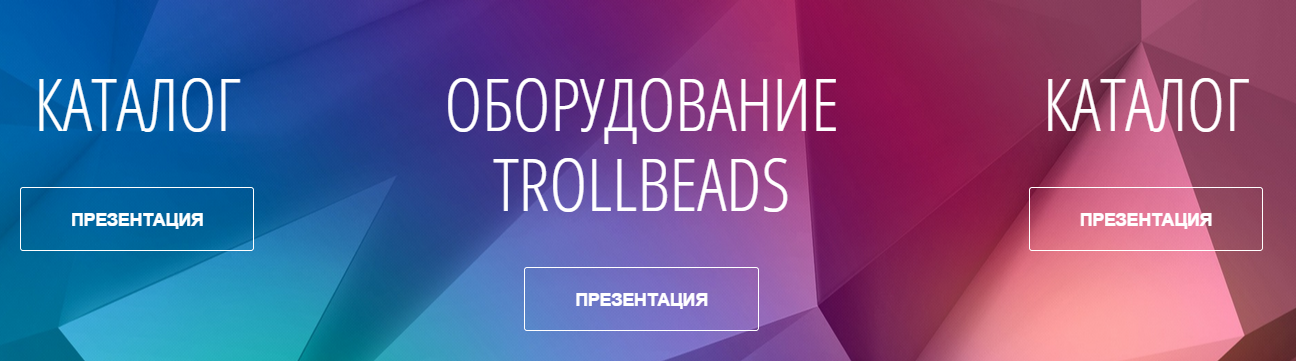  ПОДДЕРЖКА БИЗНЕСА ВСЕГДА И ВЕЗДЕ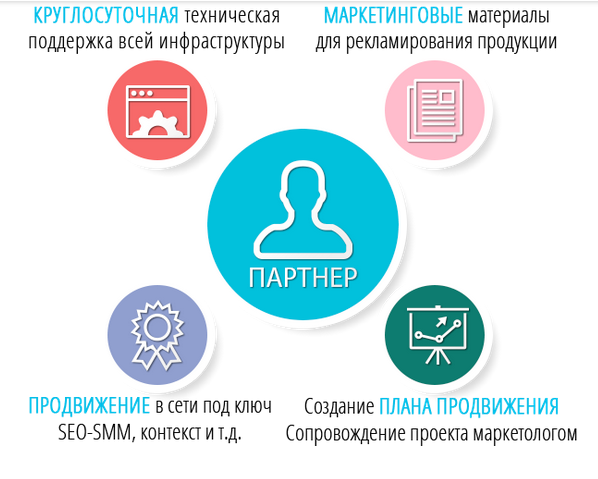 Полная поддержка бизнеса 24/7Мы предоставляем круглосуточную техническую поддержку по всем возможным вопросам, связанным с вашей франшизой.Помимо этого, Trollbeads предлагает полное сопровождение вашего бизнеса, что включает в себя рекламные акции, продвижение SEO и SMM, психологическую помощь, сочувствие и прочее.ВЫ УПРАВЛЯЕТЕ СВОИМ БИЗНЕСОМ ИЗ ЛЮБОЙ ТОЧКИ МИРАВся статистика и данные по продажам, заказам и прибыли по магазинам в вашем личном кабинете в любое время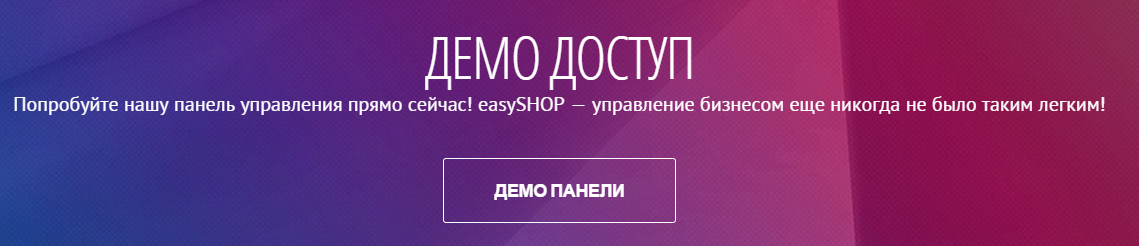 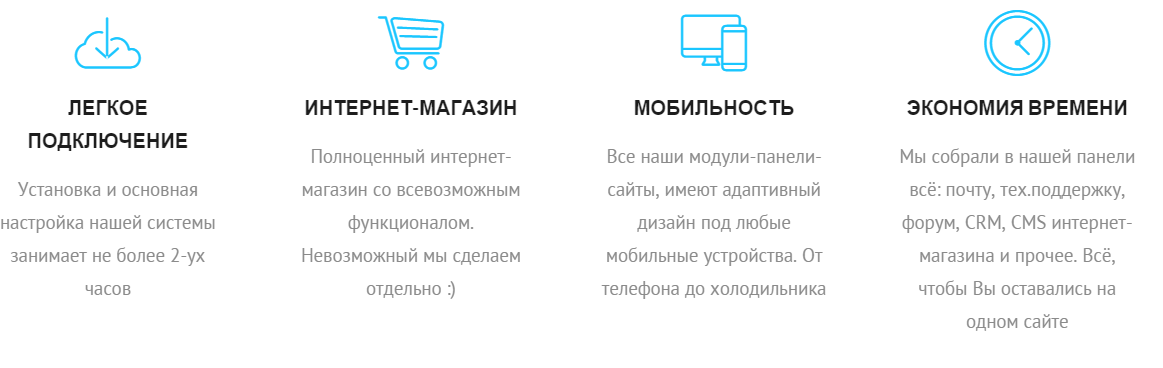 КАК ЭТО РАБОТАЕТ?Этот блок надо как-то инфографикой ЖИТЕЛИ ВАШЕГО РЕГИОНА С НЕТЕРПЕНИЕМ ЖДУТ ОТКРЫТИЯ ТОЧЕК ПРОДАЖ УКРАШЕНИЙ TROLLBEADS!Анастасия, 22 года:«У моей подруги из Москвы два браслетика Trollbeads. Я тоже хочу заказать себе! Они такие классные!»Сергей, 32 года:«Заказал жене браслет Trollbeads, пока был в Англии в командировке. Любимая в полном восторге. С удовольствием порадовал бы ее еще».Кристина, 29 лет:«Чем мне нравится бренд Trollbeads? Во-первых, я могу сама создать украшение для себя или близкого мне человека, и оно будет в единственном экземпляре. Во-вторых, я могу выбирать по своему бюджету».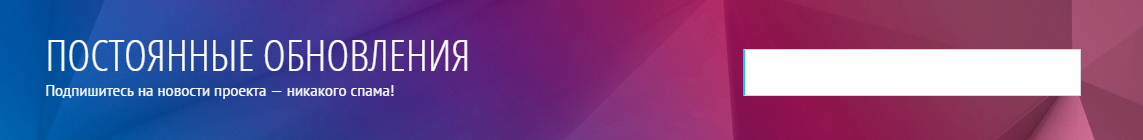 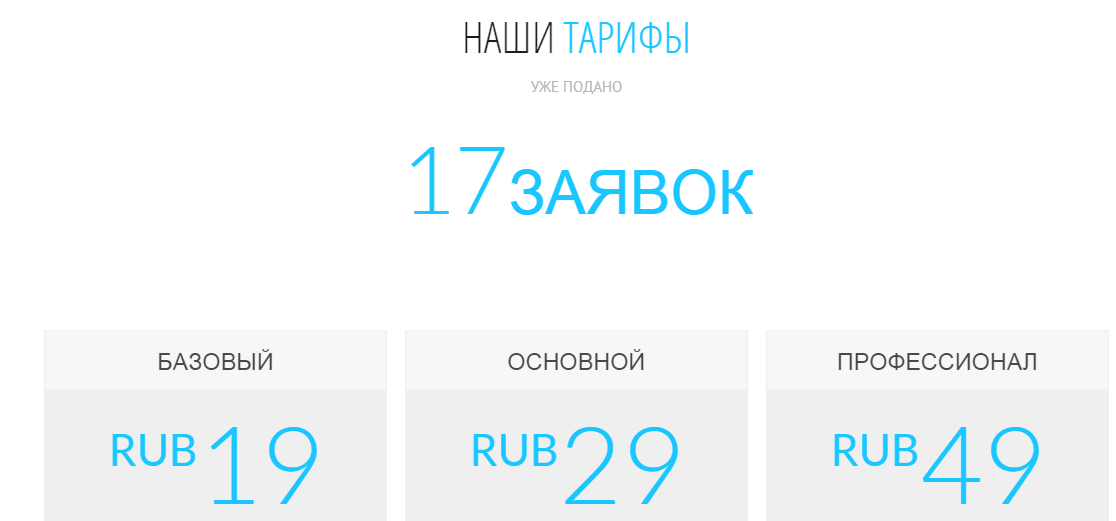 5 ПРИЧИН ОСТАВИТЬ ЗАЯВКУ СЕЙЧАСПричина 1. Все самые «вкусные» и денежные сливки всегда достаются первым. Сегодня вы можете войти в число первой сотни партнеров на территории Российской Федерации. Перспективы колоссальные!Причина 2. У вас гарантированно все получится! И неважно, есть ли у вас опыт. Уникальность франшизы в том, что ее помощью могут успешно строить бизнес и новички, и опытные предприниматели.Причина 3. Ваша лень и нежелание напрягаться нисколько не помешают. «Пахать, пахать и еще раз пахать, чтобы быть успешным» - мы разбили этот стереотип! Все нюансы франчайзинга тщательно продуманы, вам остается взять готовое решение и получать прибыль.Причина 4. Trollbeads – проект с гарантированно хорошей окупаемостью. Данный факт подтверждает успешный опыт более 2000 партнеров в странах Европы, Азии и СНГ.Причина 5. Вы имеете возможность выбрать подходящий вам тариф – это избавит вас от необходимости обращаться в банк за кредитом или к госорганам за поддержкой развития малого бизнеса.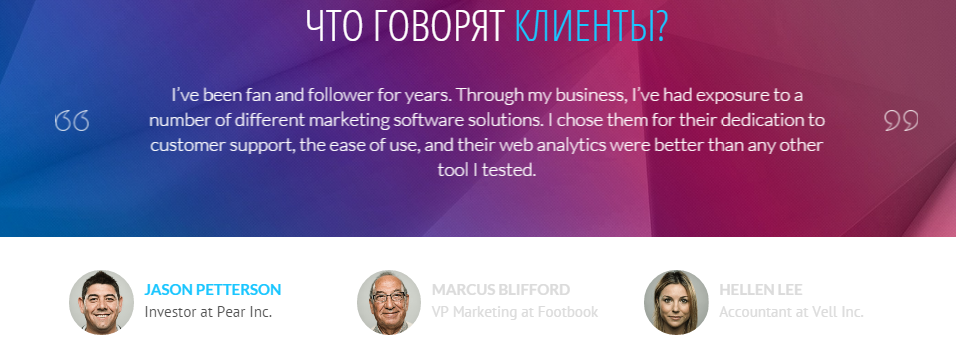 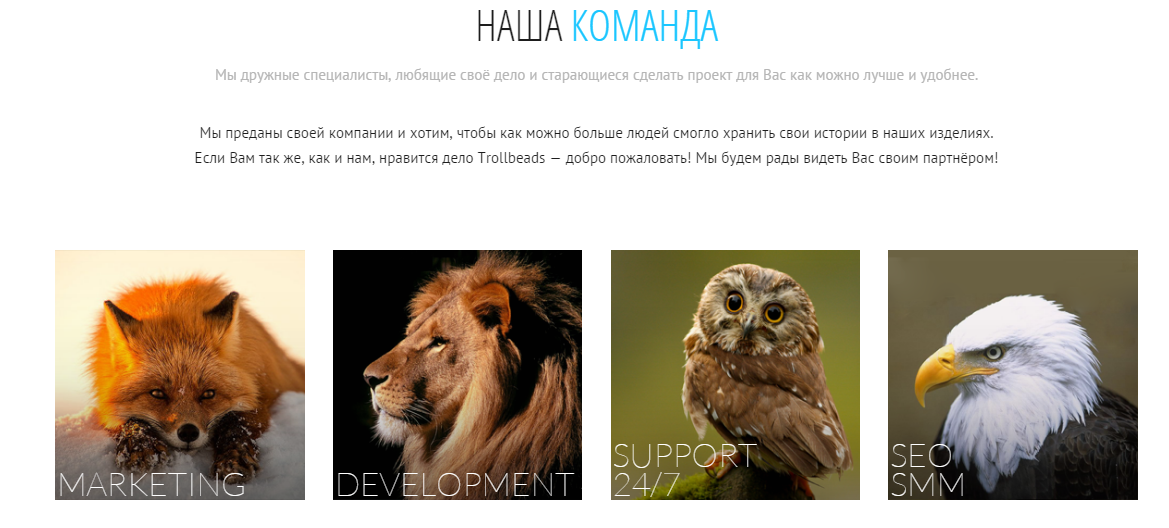 Вы все еще сомневаетесь? Оставьте заявку прямо сейчас!Заявка ни к чему вас не обязывает. Вы только выражаете заинтересованность и желание узнать больше.Форма заявкиЧЕМ БЫСТРЕЕ ВЫ ПРИМЕТЕ РЕШЕНИЕ, ТЕМ БОЛЬШЕ СМОЖЕТЕ ЗАРАБОТАТЬ! ВАШИ ПОКУПАТЕЛИ УЖЕ ЖДУТ ВАС!ОборудованиеСофтО компании TrollbeadsЗачем?